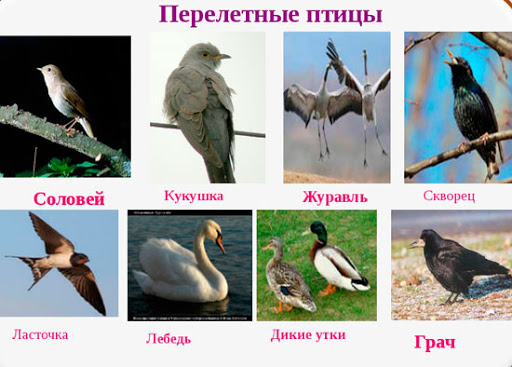 Образовательная область: Речевое развитиеТема: "Перелётные птицы"Цель: расширить, уточнить и активизировать словарь по теме, совершенствовать грамматический строй речи.Задачи:систематизировать знания детей о перелетных птицах, их внешнем виде; 2.развивать речевой слух, зрительное внимание, общую и мелкую моторику;3.формировать навыки сотрудничества, доброжелательности, инициативности;4.воспитывать бережное отношение к природе.Игра «Найди тень»- Каких перелетных птиц вы знаете?(название - картинка)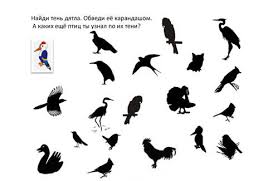 Ласточка Кукушка Грач Скворец Соловей«Назови ласково»Птенец — птенчик,перо — перышко,голова — головка, головушка,соловей — соловушка,шея — шейка,жаворонок — жаворонушек,крыло — крылышко,скворец — скворушка,гусь — гусек, гусенок,утка — уточка,лебедь — лебедушка,гнездо — гнездышко,журавль — журавушка, журка,трясогузка — трясогузонька,аист — аистенок,цапля — цапелька.Игра «Скажи наоборот» У грача клюв большой, а у скворца маленькийУ грача туловище крупное, а у скворца мелкоеУ грача хвост короткий, а у скворца длинныйУ грача лапы толстые, а й скворца тонкие.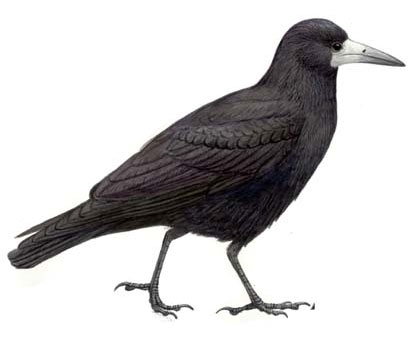 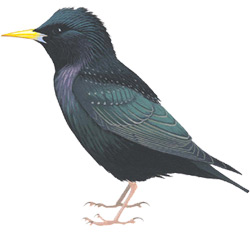 Игра «Вспомни и назови» - Что умеют делать птицы?(клевать, летать, петь, сидеть, чирикать, строить гнезда, выводить птенцов)- Какие птицы?(Красивые, большие, маленькие, темные, светлые, разноцветные, голосистые)Каждое слово обозначается геометрической фигурой.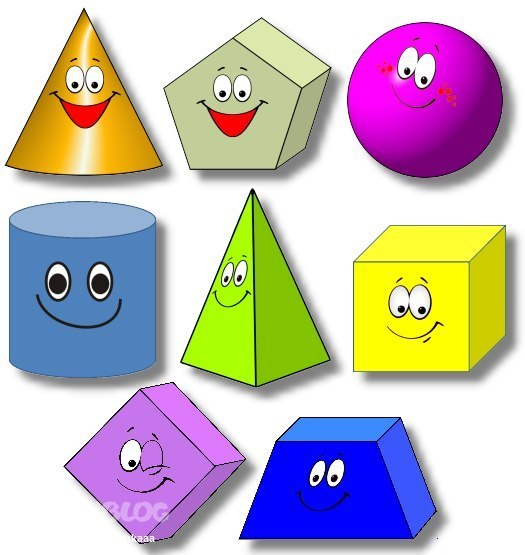 "Играем вместе"